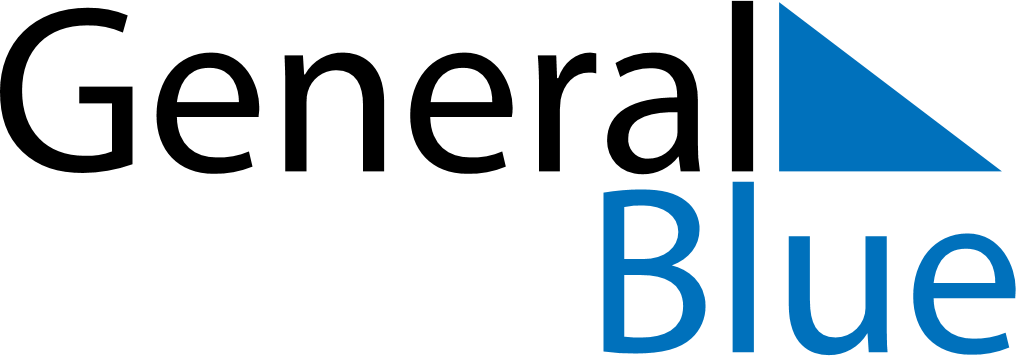 March 2019March 2019March 2019AndorraAndorraMondayTuesdayWednesdayThursdayFridaySaturdaySunday12345678910Shrove Tuesday11121314151617Constitution Day1819202122232425262728293031